Museum of WWII Virtual Tour - http://www.museumofworldwarii.com/virtual-tourChoose a section to learn more about from the list below:The HolocaustPearl Harbor and the American Home FrontThe US War EffortD-Day: The Invasion of NormandyThe Pacific FrontIwo JimaPrisoners of WarThe Atomic BombClick on the sections you have chosen, and then choose an item. Copy a picture of your item to this document below:Now find out how that object changed the history of WWII (note: a full paragraph, which means you might need to do a search on Google. ) Type your paragraph below.Choose one item more and do the same thing as above!Finally: Choose of one your items and write a historically accurate story based on the object. It should be ½ a page. Example:Letter from TS Elliot – Section Everybody’s war.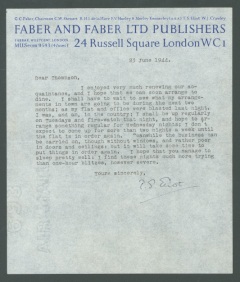 I was hiding in the tube (subway) near my flat (apartment) and listening  to the bombs overhead. I hate those Germans. I’ll never hail Hitler! I hope my girl, Elizabeth across the town is also in the tube… (story continues)